IEEE P802.11
Wireless LANsCID 1543DiscussionNote: P1280.01 refers to D1.0 which is in D1.4 on page 1337.Also, the clause number in D1.4 has changed from xxx.182 to xxx.183.Context: D1.4  P1337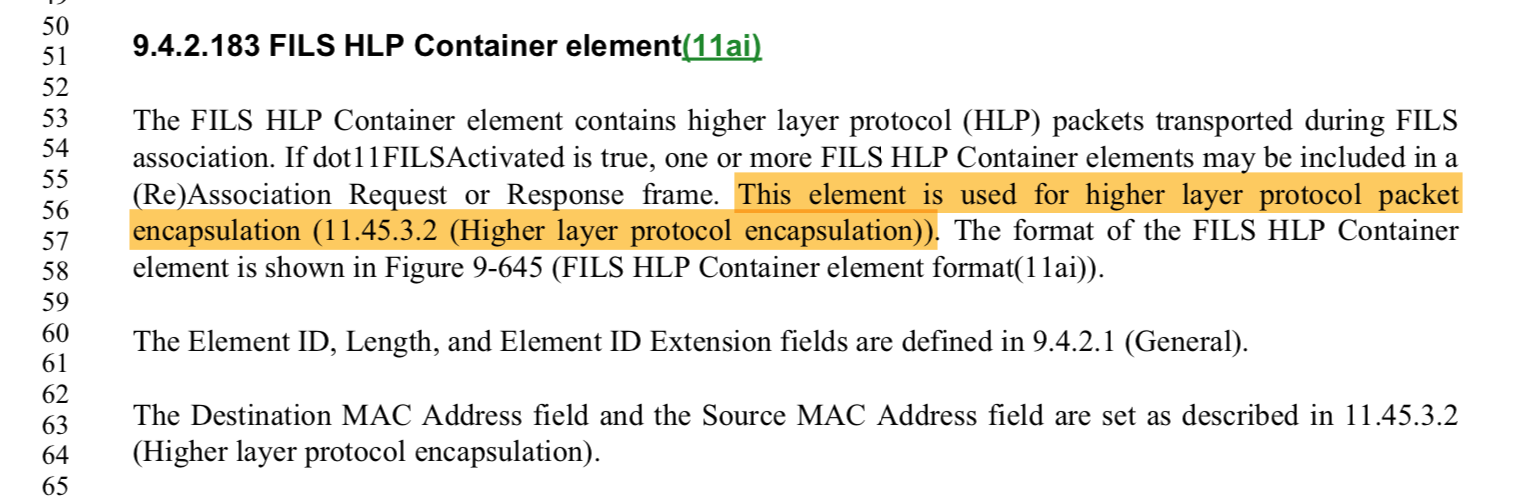 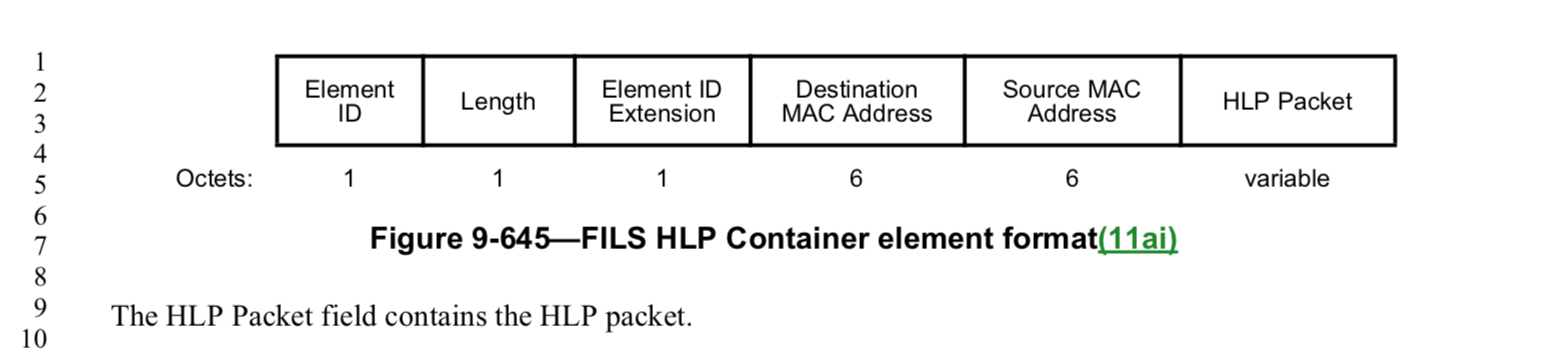 The cited text in the comment refers to the refrenced clause 11.45.3.2Context D1.4 P2460ff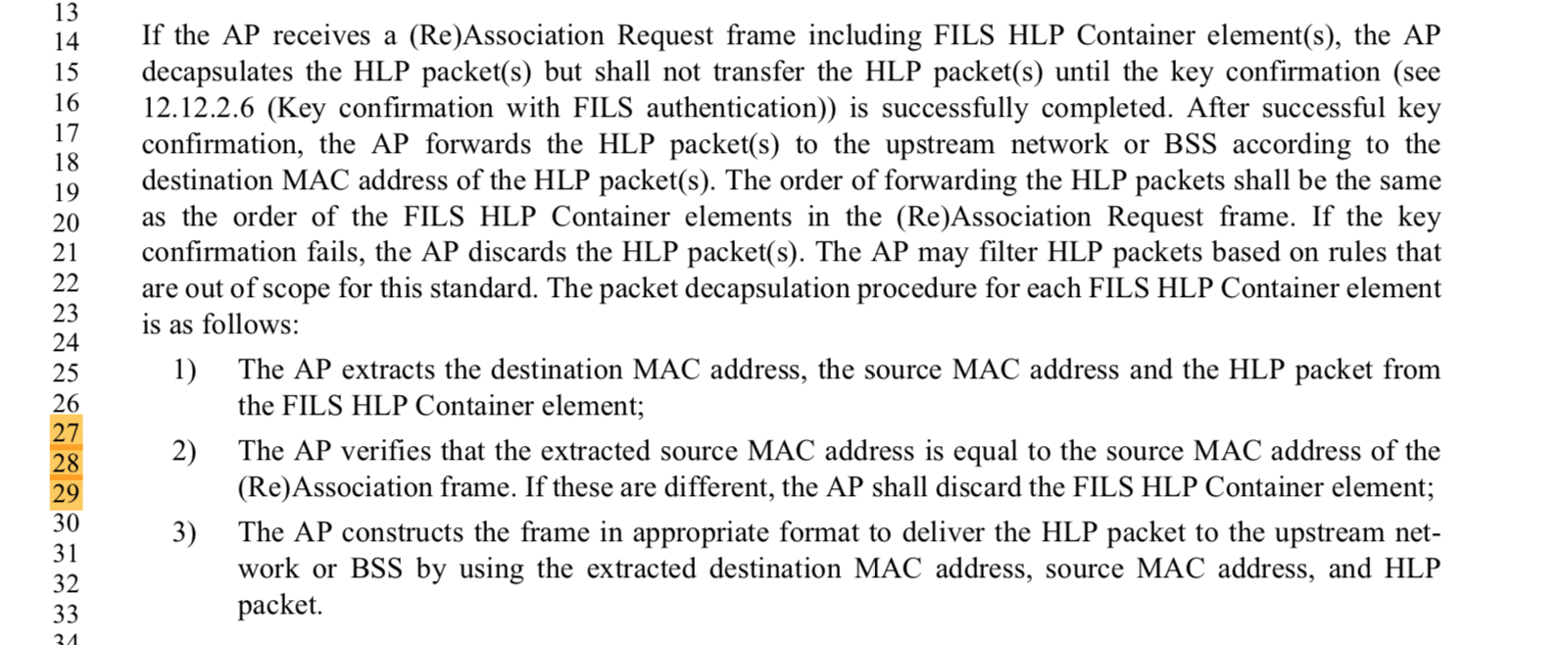 In the situation address in comment, the comment is correct: the source address fields are not required.  Despite that fact, the FILS HLP Container element is reused in other situations, in which the source address field is required. Instead of defining another (new) element, the existing is reused.Contet D1.4 P2461: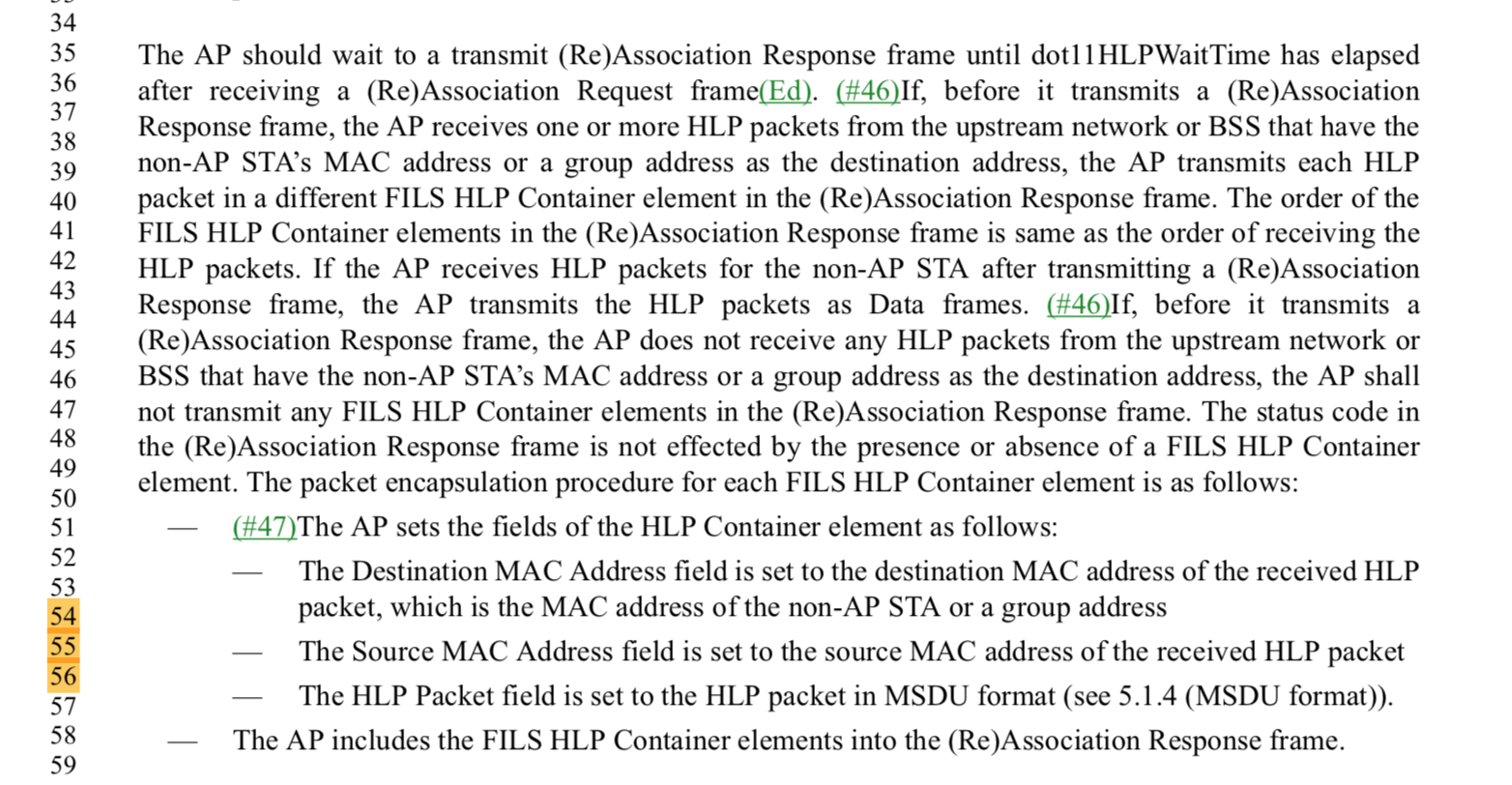 Proposed Resolution:Reject.The comment does highlight a valid case in which the source MAC address is not required. Though, the FILS HLP Container element is reused in other situations, in which the source address field is required. Instead of defining another (new) element, the existing is reused (e.g. see D1.4 P 2461 L55).LB232 CID1543 – Proposed Comment ResolutionLB232 CID1543 – Proposed Comment ResolutionLB232 CID1543 – Proposed Comment ResolutionLB232 CID1543 – Proposed Comment ResolutionLB232 CID1543 – Proposed Comment ResolutionDate:  2018-09-12Date:  2018-09-12Date:  2018-09-12Date:  2018-09-12Date:  2018-09-12Author(s):Author(s):Author(s):Author(s):Author(s):NameAffiliationAddressPhoneemailMarc EmmelmannSELF;Koden-TIBerlin, Germanyemmelmann@ieee.orgHitoshi MoriokaSRC Software2-14-38 Tenjin, Chuo-ku, Fukuoka 810-001 JAPANhmorioka@src-soft.comCIDClause Number(C)PageCommentProposed Change15439.4.2.1821280.01"The AP verifies that the extracted source MAC address is equal to the source MAC address of

the (Re)Association frame. If these are different, the AP shall discard the FILS HLP Container

element;" -- so there's no point passing the source MAC address, since the transmitter will always ensure they are the same (why bother sending something you know the other end will discard?)Delete step 2) at 2301.42 and the bullet at 2302.21.  In Figure 9-634 delete the Source MAC Address and Destination MAC Address fields.  In 9.4.2.182 delete the penultimate paragraph.